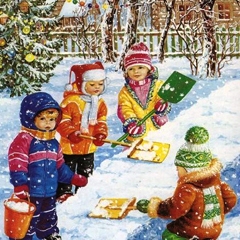 Как на горке, на горе,На широком на дворе.Кто на санках,Кто на лыжах,Кто повыше,Кто пониже,Кто потише,Кто с разбегу,Кто по льду,А кто по снегу.С горки — ух,На горку — ух!Бух!Захватывает дух!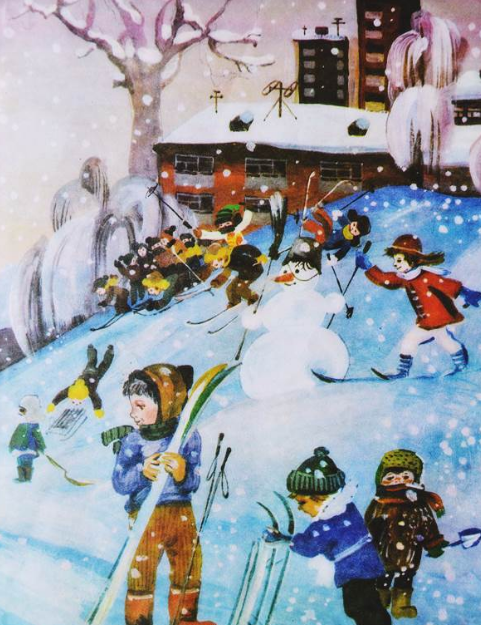 